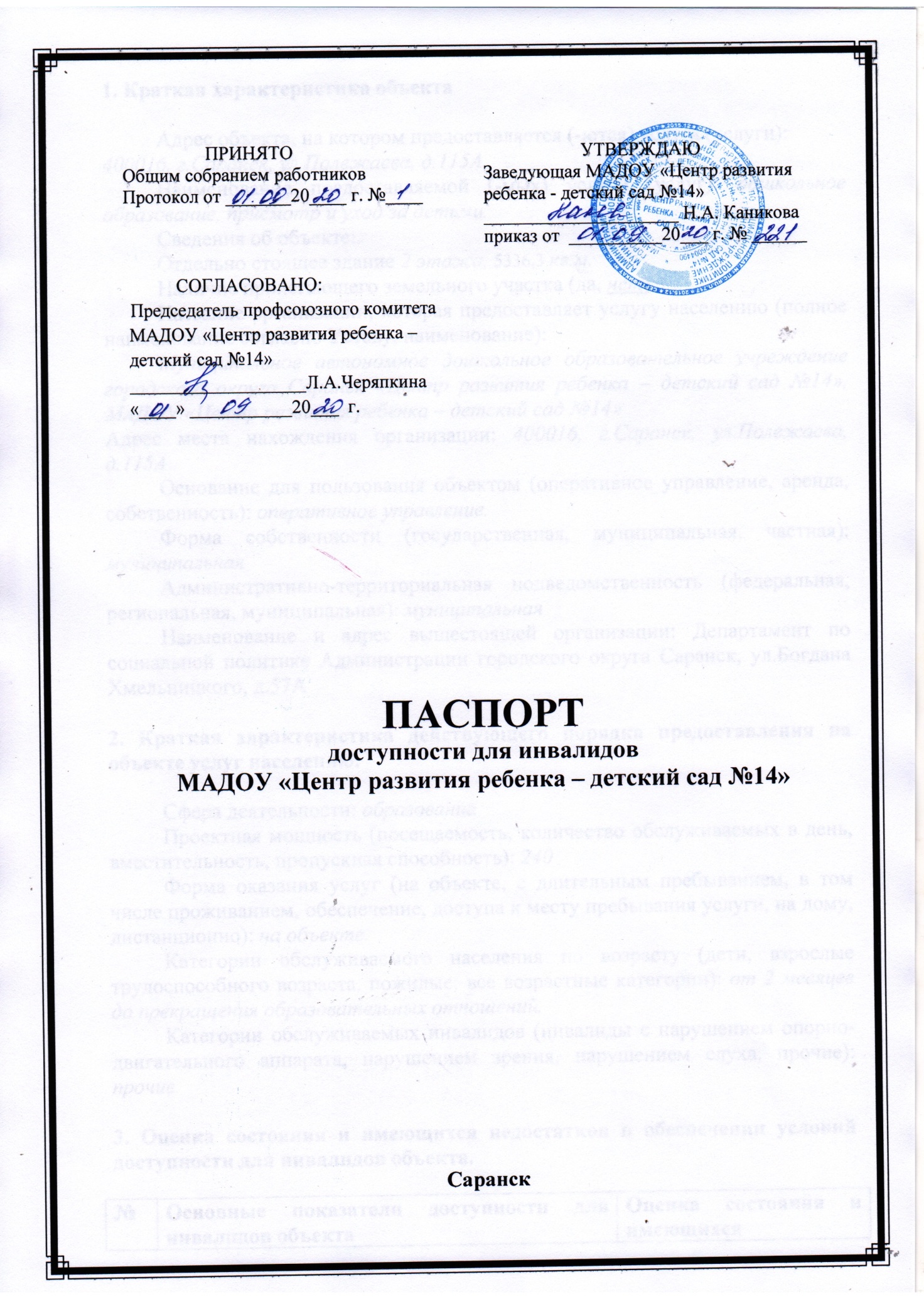 I. Общие положения 1. Краткая характеристика объектаАдрес объекта, на котором предоставляется (-ются) услуга (услуги):400016, г.Саранск, ул.Полежаева, д.115АНаименование предоставляемой (-мых) услуги (услуг): дошкольное образование, присмотр и уход за детьми.Сведения об объекте:Отдельно стоящее здание 2 этажа, 5336,3 кв.м. Наличие прилегающего земельного участка (да, нет)Название организации, которая предоставляет услугу населению (полное наименование согласно Уставу, наименование):Муниципальное автономное дошкольное образовательное учреждение городского округа Саранск «Центр развития ребенка – детский сад №14», МАДОУ «Центр развития ребенка – детский сад №14»Адрес места нахождения организации: 400016, г.Саранск, ул.Полежаева, д.115АОснование для пользования объектом (оперативное управление, аренда, собственность): оперативное управление.Форма собственности (государственная, муниципальная, частная): муниципальнаяАдминистративно-территориальная подведомственность (федеральная, региональная, муниципальная): муниципальнаяНаименование и адрес вышестоящей организации: Департамент по социальной политике Администрации городского округа Саранск, ул.Богдана Хмельницкого, д.57А2. Краткая характеристика действующего порядка предоставления на объекте услуг населению.Сфера деятельности: образованиеПроектная мощность (посещаемость, количество обслуживаемых в день, вместительность, пропускная способность): 240Форма оказания услуг (на объекте, с длительным пребыванием, в том числе проживанием, обеспечение, доступа к месту пребывания услуги, на дому, дистанционно): на объекте.Категории обслуживаемого населения по возрасту (дети, взрослые трудоспособного возраста, пожилые; все возрастные категории): от 2 месяцев до прекращения образовательных отношений.Категории обслуживаемых инвалидов (инвалиды с нарушением опорно-двигательного аппарата, нарушением зрения, нарушением слуха, прочие): прочие.3. Оценка состояния и имеющихся недостатков в обеспечении условий доступности для инвалидов объекта.4. Оценка состояния и имеющихся недостатков в обеспечении условий доступности для инвалидов предоставляемых услуг.5. Оценка состояния и имеющихся недостатков в обеспечении условий доступности для инвалидов представляемых услуг№Основные показатели доступности для инвалидов объектаОценка состояния и имеющихся недостатков в обеспечении условий доступности для инвалидов объекта1231Выделенные стоянки автотранспортных средств для инвалидовНет2Сменные кресла-коляскиНет3Адаптированные лифтыНет4ПоручниЕсть5ПандусыЕсть6Подъемные платформы (аппарели)Нет7Раздвижные двериНет8Доступные входные группыЕсть9Доступные санитарно-гигиенические помещенияЕсть10Достаточная ширина дверных проемов в стенах, лестничных маршей, площадокЕсть11Надлежащее размещение оборудования и носителей информации, необходимых для обеспечения беспрепятственного доступа к объектам (местам предоставления услуг) инвалидов, имеющих стойкие расстройства функций зрения, слуха и передвиженияНет12Дублирование необходимой для инвалидов, имеющих стойкие расстройства функции зрения, зрительной информацией, а также надписей, знаков и иной текстовой и графической информации – знаками, выполненными рельефно – точечным шифром Брайля и на контрастном фонеНет13Дублирование необходимой для инвалидов по слуху звуковой информации зрительной информациейНет14Иные№Основные показатели доступности для инвалидов предоставляемых услугОценка состояния и имеющихся недостатков в обеспечении условий доступности для инвалидов предоставляемых услуг.1Наличие при входе в объект вывески с названием организации, графиком работы организации, планом здания, выполненных рельефно-точечным шрифтом Брайля и на контрастном фонеНет2Обеспечение инвалидам помощи, необходимой для получения в доступной для них форме информации о правилах предоставления услуги, в том числе об оформлении необходимых для получения услуги документов, о совершении ими других необходимых для получения услуги действийНет3Проведение инструктирования или обучения сотрудников, предоставляющих услуги населению, для работы с инвалидами по вопросам, связанным с обеспечением доступностиИнструктаж сотрудников при работе с детьми с ОВЗ 4Наличие работников организаций, на которых административно-распределительным актом возложено оказание инвалидам помощи при предоставлении им услугиНет5Предоставление услуги с сопровождением инвалида по территории объекта работником организацииНет6Предоставление инвалидам по слуху при необходимости услуги с использованием русского жестового языка, включая обеспечение доступа на объект сурдопереводчика, тифлопереводчикаНет7Соответствие транспортных средств, используемых для предоставления услуг населению, требованиям их доступности для инвалидовТранспортные средства отсутствуют8Обеспечение доступа на объект, в котором предоставляются услуги, собаки-проводника при наличии документа, подтверждающее ее специальное обучение, выданного по форме и порядке утвержденном приказом МинистерстваНет9Наличие в одном из помещений, предназначенных для проведения массовых мероприятий, индивидуальных петель и звукоусиливающей аппаратурыНет10Адаптация официального сайта органа и организации, предоставляющих услуги в сфере образования, для лиц с нарушением зрения (слабовидящих)естьЕсть11Обеспечение предоставления услуги тьютораНет№Предлагаемые управленческие решения по срокамСроки1Приобретение сменного кресла-коляскиНет